Załącznik nr 1FORMULARZ OFERTYDLA TRYBU PODSTAWOWEGO BEZ NEGOCJACJI1. ZAMAWIAJĄCY: GMINA LUBAWKA, Plac Wolności 1, 58-420 Lubawka2. WYKONAWCA: Niniejsza oferta zostaje złożona przez: 3. OSOBA UPRAWNIONA DO KONTAKTÓW: 4. Ja niżej podpisany oświadczam, że:zapoznałem się z treścią SWZ dla niniejszego zamówienia;gwarantuję wykonanie całości niniejszego zamówienia zgodnie z treścią SWZ, wyjaśnień do SWZ oraz jej zmian; zobowiązuję się do realizacji niniejszego zamówienia przy zastosowaniu następujących warunków:cena ryczałtowa brutto mojej oferty za realizację niniejszego zamówienia wynosi: ……………………………. PLN brutto                                          (słownie ……………………………………………..……………………………………………………….....) łącznie z należnym podatkiem VAT ___%, termin złożenia kompletnej „dokumentacji projektowo- kosztorysowej”*:  do 7 dni od uzyskania pozwolenia na budowę do 14 dni od uzyskania pozwolenia na budowę do 30 dni od uzyskania pozwolenia na budowę*Należy wybrać jedną z opcji przez wstawienie znaku „×” w polu odnoszącym się do wybranej pozycji.oświadczam, że wysokość minimalnego wynagrodzenia/wysokość minimalnej stawki godzinowej, których wartość została przyjęta do ustalenia ceny oferty nie jest niższa od minimalnego wynagrodzenia za pracę/minimalnej stawki godzinowej, ustalonych na podstawie przepisów ustawy z dnia 10 października 2002 r. o minimalnym wynagrodzeniu za pracę (t.j. Dz.U. z 2020 r., poz. 2207);oświadczam, że wypełniłem obowiązki informacyjne przewidziane w art. 13 lub art. 14 RODO wobec osób fizycznych, od których dane osobowe bezpośrednio lub pośrednio pozyskałem w celu ubiegania się o udzielenie zamówienia publicznego w niniejszym postępowaniu;akceptuję termin wykonania niniejszego zamówienia, którego oferta dotyczy zgodnie z pkt. 7 Tomu I SWZ;niniejsza oferta jest ważna do dnia określonego w pkt. 17 Tomu I SWZ;akceptuję bez zastrzeżeń Projekt umowy przedstawiony w Tomie II SWZ;w przypadku uznania mojej oferty za najkorzystniejszą, umowę zobowiązuję się zawrzeć w miejscu i terminie jakie zostaną wskazane przez Zamawiającego;zakres zamówienia, którego wykonanie Wykonawca zamierza powierzyć Podwykonawcom wraz z podaniem firm Podwykonawców (o ile są znane w dniu składania oferty):  …………………………........................................................................................................................................................ ...................................................................................................................................................................……………… Firma Wykonawcy, zaliczana jest do poniższego rodzaju: - mikroprzedsiębiorstwo* - małe przedsiębiorstwo*  - średnie przedsiębiorstwo* - jednoosobowa działalność gospodarcza* - osoba fizyczna nieprowadząca działalności gospodarczej* - inny rodzaj**Tabela nr 1 (właściwe zaznaczyć)Kategorie przedsiębiorstw wg załącznika I do Rozporządzenie Komisji (We) Nr 364/2004 z dnia 25 Lutego 2004 r.                                                     				................................................................................………podpisy osób uprawnionych doskładania oświadczeń woli w imieniu WykonawcyZałącznik nr 2OŚWIADCZENIE O BRAKU PODSTAW DO WYKLUCZENIA I SPEŁNIANIU WARUNKÓW UDZIAŁU W POSTĘPOWANIU 1. ZAMAWIAJĄCY: GMINA LUBAWKA, Plac Wolności 1, 58-420 Lubawka2. WYKONAWCA:OŚWIADCZAM, ŻE*:na dzień składania ofert:nie podlegam wykluczeniu na podstawie przesłanek określonych w art. 108 ust. 1 i art. 109 ust. 1 pkt. 4) u.p.z.p. (patrz załącznik nr 2a)zachodzą w stosunku do mnie podstawy wykluczenia z postępowania na podstawie art. ……………………. u.p.z.p.* podać mającą zastosowanie podstawę wykluczenia spośród wymienionych w art. 108 ust. 1 pkt 1), 2) i 5) oraz art. 109 ust. 1 pkt 4) u.p.z.p).Jednocześnie oświadczam, że w związku z ww. okolicznością, na podstawie art. 110 ust. 2 u.p.z.p. podjąłem następujące środki naprawcze:……………………………………………………………………………………………………………………………………………………………………………………………………………………………………………………………………………………………………………………………………………………………………samodzielnie spełniam warunki udziału w niniejszym postępowaniu określone przez Zamawiającego w pkt 10 Tomu I SWZ.w celu wykazania spełnienia warunków udziału w postępowaniu określonych przez Zamawiającego w pkt 10 Tomu I SWZ, polegam na zasobach następującego/ych podmiotu/ów  (jeżeli dotyczy)……………………………………………………………………………………………………………………………………………………………………… …………………………………………………………………………………………………………………………………………………………………………(wskazać podmioty)w następującym zakresie (należy podać odpowiednio: zdolności techniczne lub zawodowe, sytuacji finansowej lub ekonomicznej): ………………………………………………………………………………………………………………………………………………………………………………………………………………………………………………………………………………………………………………………………………………………………................................................................................………podpisy osób uprawnionych do składania oświadczeń woli w imieniu Wykonawcy* Należy wypełnić punkt/y, którego oświadczenie dotyczy, pozostałe punkty, którego oświadczenie nie dotyczy  należy przekreślić.Złącznik nr 2aPrzesłanki wykluczenia  Wykonawcy określone w art. 108 ust. 1 u.p.z.pZ postępowania o udzielenie zamówienia wyklucza się Wykonawcę: 1) będącego osobą fizyczną, którego prawomocnie skazano za przestępstwo: udziału w zorganizowanej grupie przestępczej albo związku mającym na celu popełnienie przestępstwa lub przestępstwa skarbowego, o którym mowa w art. 258 Kodeksu karnego, handlu ludźmi, o którym mowa w art. 189a Kodeksu karnego, o którym mowa w art. 228–230a, art. 250a Kodeksu karnego lub w art. 46 lub art. 48 ustawy z dnia 25 czerwca 2010 r. o sporcie,finansowania przestępstwa o charakterze terrorystycznym, o którym mowa w art. 165a Kodeksu karnego, lub przestępstwo udaremniania lub utrudniania stwierdzenia przestępnego pochodzenia pieniędzy lub ukrywania ich pochodzenia, o którym mowa w art. 299 Kodeksu karnego, o charakterze terrorystycznym, o którym mowa w art. 115 § 20 Kodeksu karnego, lub mające na celu popełnienie tego przestępstwa, powierzenia wykonywania pracy małoletniemu cudzoziemcowi, o którym mowa w art. 9 ust. 2 ustawy z dnia 15 czerwca 2012 r. o skutkach powierzania wykonywania pracy cudzoziemcom przebywającym wbrew przepisom na terytoriumRzeczypospolitej Polskiej (Dz. U. poz. 769), przeciwko obrotowi gospodarczemu, o których mowa w art. 296–307 Kodeksu karnego, przestępstwo oszustwa, o którym mowa w art. 286 Kodeksu karnego, przestępstwo przeciwko wiarygodności dokumentów, o których mowa w art. 270–277d Kodeksu karnego, lub przestępstwo skarbowe, o którym mowa w art. 9 ust. 1 i 3 lub art. 10 ustawy z dnia 15 czerwca 2012 r. o skutkach powierzania wykonywania pracy cudzoziemcom przebywającym wbrew przepisom na terytorium Rzeczypospolitej Polskiej – lub za odpowiedni czyn zabroniony określony w przepisach prawa obcego; jeżeli urzędującego członka jego organu zarządzającego lub nadzorczego, wspólnika spółki w spółce jawnej lub partnerskiej albo komplementariusza w spółce komandytowej lub komandytowo-akcyjnej lub prokurenta prawomocnie skazano za przestępstwo, o którym mowa w pkt 1; wobec którego wydano prawomocny wyrok sądu lub ostateczną decyzję administracyjną o zaleganiu z uiszczeniem podatków, opłat lub składek na ubezpieczenie społeczne lub zdrowotne, chyba że Wykonawca odpowiednio przed upływem terminu do składania wniosków o dopuszczenie do udziału w postępowaniu albo przed upływem terminu składania ofert dokonał płatności należnych podatków, opłat lub składek na ubezpieczenie społeczne lub zdrowotne wraz z odsetkami lub grzywnami lub zawarł wiążące porozumienie w sprawie spłaty tych należności; wobec którego prawomocnie orzeczono zakaz ubiegania się o zamówienia publiczne; jeżeli zamawiający może stwierdzić, na podstawie wiarygodnych przesłanek, że Wykonawca zawarł z innymi Wykonawcami porozumienie mające na celu zakłócenie konkurencji, w szczególności jeżeli należąc do tej samej grupy kapitałowej w rozumieniu ustawy z dnia 16 lutego 2007 r. o ochronie konkurencji i konsumentów, złożyli odrębne oferty, oferty częściowe lub wnioski o dopuszczenie do udziału w postępowaniu, chyba że wykażą, że przygotowali te oferty lub wnioski niezależnie od siebie;jeżeli, w przypadkach, o których mowa w art. 85 ust. 1, doszło do zakłócenia konkurencji wynikającego z wcześniejszego zaangażowania tego Wykonawcy lub podmiotu, który należy z Wykonawcą do tej samej grupy kapitałowej w rozumieniu ustawy z dnia 16 lutego 2007 r. o ochronie konkurencji i konsumentów, chyba że spowodowane tym zakłócenie konkurencji może być wyeliminowane w inny sposób niż przez wykluczenie Wykonawcy z udziału w postępowaniu o udzielenie zamówienia..Przesłanki wykluczenia  Wykonawcy określone w art. 109 ust. 1 pkt 4) u.p.z.pZ postępowania o udzielenie zamówienia zamawiający może wykluczyć Wykonawcę:1)	w stosunku do którego otwarto likwidację, ogłoszono upadłość, którego aktywami zarządza likwidator lub sąd, zawarł układ z wierzycielami, którego działalność gospodarcza jest zawieszona albo znajduje się on w innej tego rodzaju sytuacji wynikającej z podobnej procedury przewidzianej w przepisach miejsca wszczęcia tej proceduryZałącznik nr 3WYKAZ USŁUG1. ZAMAWIAJĄCY: GMINA LUBAWKA, Plac Wolności 1, 58-420 Lubawka2. WYKONAWCA:OŚWIADCZAM, ŻE:zrealizowałem/ realizuję następujące usługi zgodnie z wymogiem określonym w pkt 8.1.4. lit a) Tomu I SWZDo wykazu należy dołączyć dowody określające czy wskazane usługi zostały wykonane / są wykonywane należycie, przy czym dowodami są referencje bądź inne dokumenty sporządzone przez podmiot, na rzecz którego usługi zostały wykonane, a w przypadku świadczeń powtarzających się lub ciągłych są wykonywane, a jeżeli Wykonawca z przyczyn niezależnych od niego nie jest w stanie uzyskać tych dokumentów – oświadczenie Wykonawcy. W przypadku świadczeń powtarzających się lub ciągłych nadal wykonywanych referencje bądź inne dokumenty potwierdzające ich należyte wykonanie powinny być wystawione w okresie ostatnich 3 miesięcy.Z wykazu musi jednoznacznie wynikać, że Wykonawca spełnia warunek postawiony przez Zamawiającego w SWZ.................................................................…................……podpisy osób uprawnionych do składania oświadczeń woli w imieniu Wykonawcy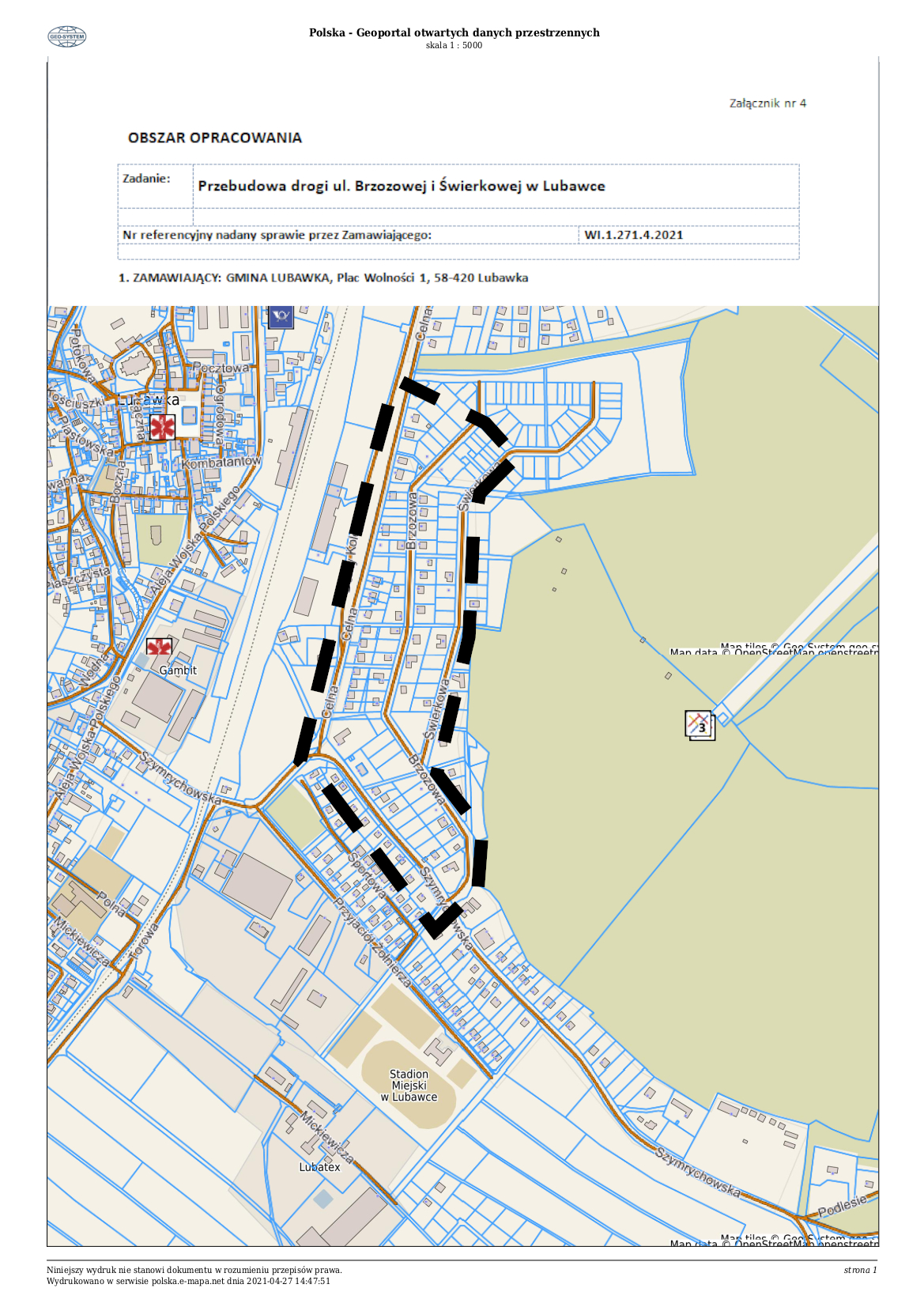 Załącznik nr 5OŚWIADCZENIE WYKONAWCYpotwierdzające aktualność informacji zawartych w oświadczeniu wstępnym, o którym mowa w art. 125 ust. 1 u.p.z.p.1. ZAMAWIAJĄCY: GMINA LUBAWKA, Plac Wolności 1, 58-420 Lubawka2. WYKONAWCA:OŚWIADCZAM, ŻE:potwierdzam aktualność informacji zawartych w oświadczeniu wstępnym złożonym w niniejszym postępowaniu o udzielenie zamówienia publicznego, na podstawie w art. 125 ust. 1 u.p.z.p, w zakresie braku podstaw wykluczenia z postępowania na podstawie art. 108 ust. 1 oraz art. 109 ust. 1 pkt 4) u.p.z.p.................................................................…................……podpisy osób uprawnionych do składania oświadczeń woli w imieniu WykonawcyZałącznik nr 6LISTA PODMIOTÓW GRUPY KAPITAŁOWEJOŚWIADCZAM, ŻE:………………………………………………………………………………………………………….…...............(nazwa podmiotu)–  	Jest członkiem grupy kapitałowej w rozumieniu ustawy z dnia 16 lutego 2007 r. o ochronie konkurencji i konsumentów (t.j. Dz.U. z 2021 r., poz. 275), w skład której wchodzą następujące podmioty uczestniczące w niniejszym postępowaniu *:1. 	2. 	3. 	4. 	5. 	6. 	– 	Nie należy do grupy kapitałowej, w skład której wchodzą podmioty uczestniczące w niniejszym postępowaniu *.* Niepotrzebne  skreślić................................................................…................……podpisy osób uprawnionych do składania oświadczeń woli w imieniu WykonawcyZałącznik nr 7ZOBOWIĄZANIE PODMIOTU UDOSTĘPNIAJĄCEGO ZASOBYzgodnie z art. 118 ust. 3 i 4 u.p.z.p.Niniejszym oddaję do dyspozycji Wykonawcy: ………………………………………………………………………………………………………………………………………………………………… (nazwa Wykonawcy)niezbędne zasoby, na okres korzystania z nich przy realizacji zamówienia pn.: „…………………………….., prowadzonego przez Gminę Lubawka, na następujących zasadach:zakres dostępnych Wykonawcy zasobów podmiotu udostępniającego zasoby:……………………………………………………………………………………………………………………………………………………………………………………………………………………………………………………sposób i okres udostępnienia Wykonawcy i wykorzystania zasobów, przez Wykonawcę, przy wykonywaniu niniejszego zamówienia: ……………………………………………………………………………………………………………………………………………………………………………………………………………………………………………………zakres w jakim podmiot udostępniający zasoby w odniesieniu do warunków udziału w postępowaniu dotyczących kwalifikacji zawodowych lub doświadczenia, zrealizuje usługi, których wskazane zdolności dotyczą:…………………………………………….…………………………………………………………………………………………………………………………………………………………………………………………………Poniosę solidarnie z Wykonawcą odpowiedzialność za szkodę Zamawiającego powstałą wskutek nieudostępnienia tych zasobów, które zgodnie z oświadczeniem zobowiązałem się udostępnić na potrzeby wykonania zamówienia – chyba, że za nieudostępnienie zasobów nie ponoszę winy.................................................................…................……podpisy osób uprawnionych do składania oświadczeń woli w imieniu WykonawcyZałącznik nr 8OŚWIADCZENIE WYKONAWCYz którego wynika jaki zakres przedmiotowego zamówienia wykonają poszczególni Wykonawcy wspólnie ubiegający się o udzielenie zamówienia1. ZAMAWIAJĄCY: GMINA LUBAWKA, Plac Wolności 1, 58-420 Lubawka2. WYKONAWCA:OŚWIADCZAM, ŻEw ramach wykonania przedmiotu zamówienia następujące prace:………………………………………………………………………………………………………………….……………………………………………,………………………………………………………………………………………………………………….……………………………………………,…………………………………………………………………..……………………………………………………………………………………………            (należy podać zakres prac w ramach zamówienia)zostaną wykonane przez następujących członków Konsorcjum:…………………………………………………………………….…………………………………………………………………………………………,……………………………………………………………………………………………………………………………………………………………….................................................................…................……podpisy osób uprawnionych do składania oświadczeń woli w imieniu WykonawcyZałącznik nr 9WYKAZ OSÓB, KTÓRE BĘDĄ UCZESTNICZYĆ W WYKONYWANIU ZAMÓWIENIA1. ZAMAWIAJĄCY: GMINA LUBAWKA, Plac Wolności 1, 58-420 Lubawka2. WYKONAWCA:OŚWIADCZAM, ŻE:dysponuję/ będę dysponował następującymi osobami zgodnie z wymogiem określonym w pkt 8.1.4. lit b), c), d) Tomu I SWZZ wykazu musi jednoznacznie wynikać, że Wykonawca spełnia warunek postawiony przez Zamawiającego w SWZ.................................................................…................……podpisy osób uprawnionych do składania oświadczeń woli w imieniu WykonawcyZadanie:Przebudowa drogi ul. Brzozowej i Świerkowej w LubawcePrzebudowa drogi ul. Brzozowej i Świerkowej w LubawceNr referencyjny nadany sprawie przez Zamawiającego: Nr referencyjny nadany sprawie przez Zamawiającego: WI.1.271.4.2021L.p.Nazwa i NIP WykonawcyAdres WykonawcyNIPWojewództwo:Województwo:Imię i nazwiskoAdresNr telefonuNr faksuAdres e-mailKATEGORIA PRZEDSIĘBIORSTWALICZBA OSÓB ZATRUDNIONYCHiROCZNY OBRÓTlubCAŁKOWITY BILANS ROCZNYMIKRO<10i≤ 2 mln eurolub≤ 2 mln euroMAŁE< 50i≤ 10 mln eurolub≤ 10 mln euroŚREDNIE< 250i≤ 50 mln eurolub≤ 43 mln euroZadanie:   Przebudowa drogi ul. Brzozowej i Świerkowej w LubawcePrzebudowa drogi ul. Brzozowej i Świerkowej w LubawceNr referencyjny nadany sprawie przez Zamawiającego: Nr referencyjny nadany sprawie przez Zamawiającego: WI.1.271.4.2021L.p.Nazwa WykonawcyAdres WykonawcyZadanie:   Przebudowa drogi ul. Brzozowej i Świerkowej w LubawcePrzebudowa drogi ul. Brzozowej i Świerkowej w LubawceNr referencyjny nadany sprawie przez Zamawiającego: Nr referencyjny nadany sprawie przez Zamawiającego: WI.1.271.4.2021L.p.Nazwa WykonawcyAdres WykonawcyL.p.Przedmiot zamówienia/umowyWartość zamówienia/umowy(brutto)Podmiot, na rzecz którego świadczona była/jest usługa1Zadanie:   Przebudowa drogi ul. Brzozowej i Świerkowej w LubawcePrzebudowa drogi ul. Brzozowej i Świerkowej w LubawceNr referencyjny nadany sprawie przez Zamawiającego: Nr referencyjny nadany sprawie przez Zamawiającego: WI.1.271.4.2021L.p.Nazwa WykonawcyAdres WykonawcyZadanie:   Przebudowa drogi ul. Brzozowej i Świerkowej w LubawcePrzebudowa drogi ul. Brzozowej i Świerkowej w LubawceNr referencyjny nadany sprawie przez Zamawiającego: Nr referencyjny nadany sprawie przez Zamawiającego: WI.1.271.4.2021Zadanie:   Przebudowa drogi ul. Brzozowej i Świerkowej w LubawcePrzebudowa drogi ul. Brzozowej i Świerkowej w LubawceNr referencyjny nadany sprawie przez Zamawiającego: Nr referencyjny nadany sprawie przez Zamawiającego: WI.1.271.4.2021Zadanie:   Przebudowa drogi ul. Brzozowej i Świerkowej w LubawcePrzebudowa drogi ul. Brzozowej i Świerkowej w LubawceNr referencyjny nadany sprawie przez Zamawiającego: Nr referencyjny nadany sprawie przez Zamawiającego: WI.1.271.4.2021L.p.Nazwa WykonawcyAdres WykonawcyZadanie:   Przebudowa drogi ul. Brzozowej i Świerkowej w LubawcePrzebudowa drogi ul. Brzozowej i Świerkowej w LubawceNr referencyjny nadany sprawie przez Zamawiającego: Nr referencyjny nadany sprawie przez Zamawiającego: WI.1.271.4.2021L.p.Nazwa WykonawcyAdres WykonawcyLpNazwiskoi imięKwalifikacjezawodowe/ UprawnieniaZakres wykonywanychczynnościDysponujemy/będziemy dysponowali